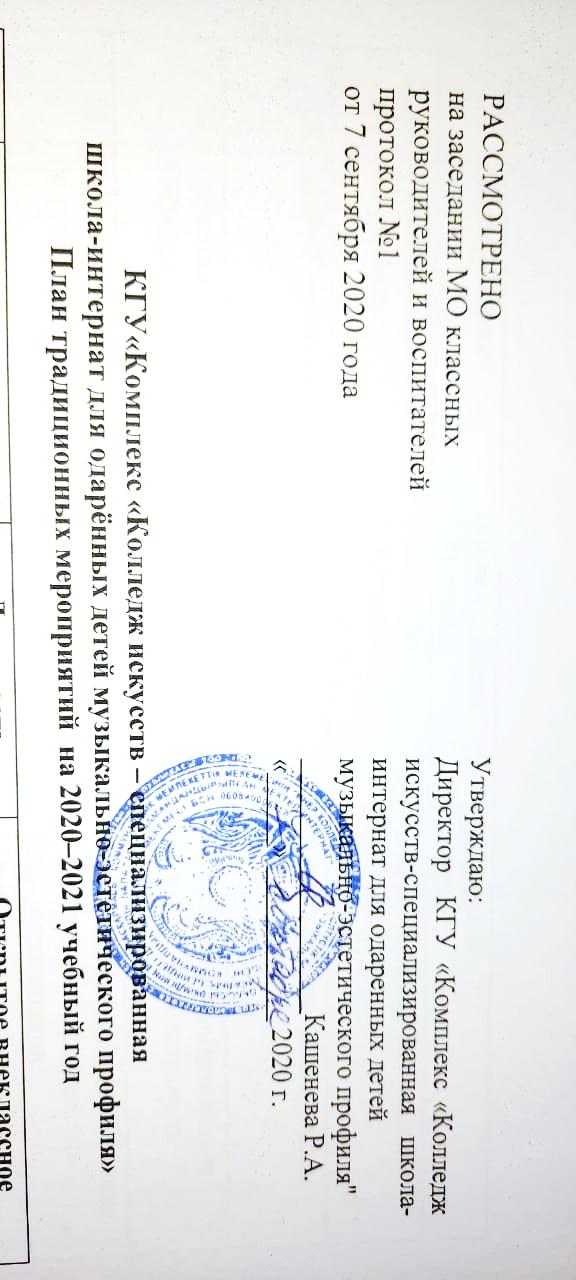 КГУ«Комплекс «Колледж искусств – специализированная 
школа-интернат для одарённых детей музыкально-эстетического профиля»План традиционных мероприятий  на 2020–2021 учебный год№ФИОДолжностьОткрытое внеклассное мероприятиеХамзина Алтын СериковнаЗам. директора по профилюПрофориентационные концерты (в течении года)Годовой отчетный концерт ШОДа апрельАскерова Алия КамальбековнаЗам. директора по ВРДень знанийПоследний звонокКриворучик Ольга АлексеевнаПедагог-организаторПосвящение в первоклассникиноябрьКриворучик Ольга АлексеевнаПедагог-организаторДень Независимости. Посвящение в детскую организация «Жұлдыз» декабрьМухамедгалиева Роза ЖумашевнаКлассный руководитель 5А классаОткрытый урок «Защитим природу» 10 мартаКрапивьянова Маргарита АлександровнаКлассный руководитель 5Б классаОткрытый урок «Здоровый дух – здоровое тело!»  19 маяБайдаулетова Рысжан НургельдиновнаКлассный руководитель 6А классаОткрытый урок «Қыздар, қыздар, ару қыздар!» 3 маяАкмутдинова Унзиля МухамедкалиевнаКлассный руководитель 6Б классаОткрытый урок «Социальные сети и мессенджеры, как неотъемлемая часть нашей жизни»3 февраляУмарова Зауреш ИбраевнаКлассный руководитель 7А классаОткрытый урок «Мы в ответе за нашу планету»  27 январяАубакирова Менсұлу КазыкеновнаКлассный руководитель 7Б классаОткрытый урок «Моя будущая профессия» 29 апреляСадуева Зейнегуль ЖанабаевнаКлассный руководитель 8А классаОткрытый урок «Независимость - многовековая мечта казахов»Шарипов Нұрсұлтан БауыржановичКлассный руководитель 8Б классаОткрытый урок «Моя Родина – Казахстан» 3 мартаҚайбілда Нұрмұхамед ИбадуллаұлыКлассный руководитель 9А классаОткрытый урок «Эхо великой Победы»6 маяМайя КәрімқызыКлассный руководитель 9Б классаОткрытый урок «Выбор пути» 27 январяСейтахметова Зайнура СабитовнаВоспитательОткрытый урок «Правильное питание – залог здоровья» 10 октябряРыспекова Ментай БолатовнаВоспитательМузыкальный праздник "Летние цветочки, осенние лепестки". День именинников. 11ноябряУстюжина Алла АнатольевнаВоспитательКлуб «Творческая мастерская» Практическое  занятие : «Новогодний сувенир» Пошаговый мастер класс: изготовление  ёлки.  Фото презентация и  видеообращение. 26 декабряСайфулла Айжан СайфуллақызыВоспитатель«Сакральные места Северо-Казахстанской области» 29 декабря Адильшинова Сауле СапаргалиевнаВоспитатель«В здоровом теле - здоровый дух!» ноябрьАманова Асем КаиржановнаВоспитатель«Виртуальная  экскурсия в ботанический сад»ноябрьНагима Сапаргалиевна ТлеужановаБиблиотекарьОбзор книг по теме «Милосердие на книжной полке»февраль